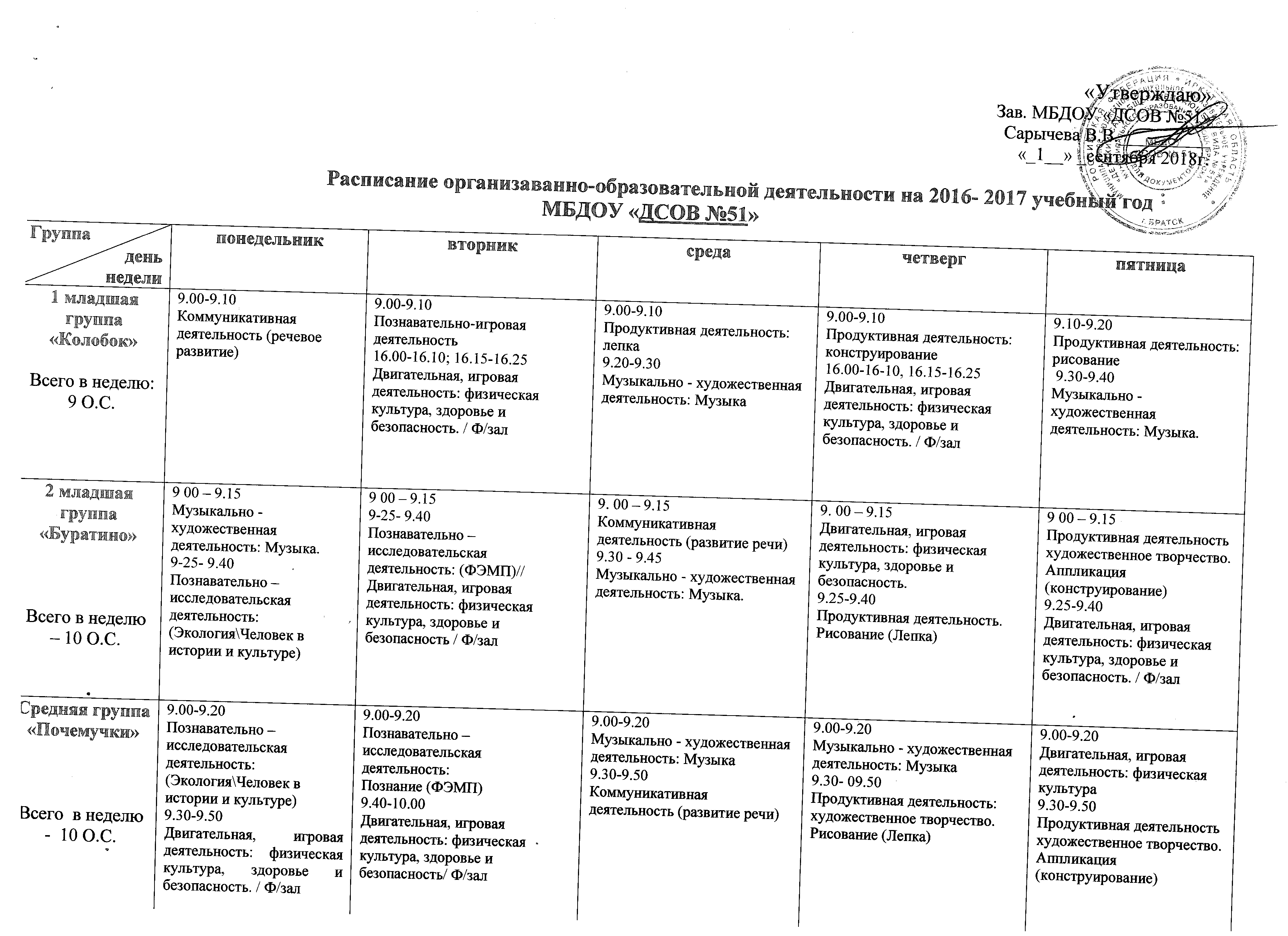 Старшая группа «Дюймовочка»Всего в  неделю – 13  О.С.9.00 - 9.20 Познавательно-исследовательская деятельность.  (Экология\Человек в истории и культуре)10.30-10.55Двигательная, игровая деятельность: физическая культура, здоровье и безопасность(НА УЛИЦЕ)9.00 - 9.209.30-9.50Коммуникативная деятельность (обучение грамоте) //Игровая деятельность с психологом15.45-16.10Музыкально - художественная деятельность: Музыка.9.00 - 9.20 Коммуникативная деятельность (развитие речи)9.30.-9.55Продуктивная деятельность: художественное творчество Рисование (лепка)15.45-16.10Двигательная, игровая деятельность: физическая культура9.00-9.20Познавательно –исследовательская деятельность: (ФЭМП)9.30-9.55 Двигательная, игровая деятельность: физическая культура, здоровье и безопасность 15.45-16.10 Коммуникативная деятельность (риторика)9.00-9.20 Музыкально - художественная деятельность: Музыка9.30-9.55Продуктивная деятельность: художественное творчество. Аппликация. / Конструирование Подготовительная группа «Теремок»Всего в неделю – 15 О.С.9.00 - 9 309.40-10.10Коммуникативная деятельность:  (обучение грамоте) //Игровая д-ть с психологом10.20-10.50Музыкально - художественная деятельность: Музыка9.00-9.30Познавательно –исследовательская деятельность: (Экология\Человек в истории и культуре)9.40- 10.10Продуктивная деятельность художественное творчество:  Рисование 10.20-10.50Двигательная деятельность: физическая культура, здоровье и безопасность9.00-9.30 Продуктивная деятельность художественное творчество: лепка 9.40-10.1010.20-10.50(по подгруппам)Познавательно –исследовательская деятельность: Познание (ФЭМП))\\  Игровая деятельность с психологом16.15-16.45Двигательная, игровая деятельность: физическая культура, здоровье и безопасность9.00-9. 30.Коммуникативная деятельность (развитие речи)9.40-10.10 Музыкально- художественная деятельность: Музыка10.20-10.50Продуктивная деятельность: художественное творчество: Аппликация. / Конструирование  9.00-9 30 Коммуникативная деятельность (риторика)10.30 Двигательная, игровая деятельность: физическая культура, здоровье и безопасность (НА УЛИЦЕ)